بسمه تعالي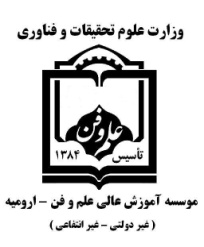 ليست دروس دورۀ كارشناسي ناپيوستة مهندسی الکترونیک مؤسسه آموزش عالی علم و فن ـ ارومیهنوع درسردیفشماره درسنام درسواحد و ساعتواحد و ساعتواحد و ساعتواحد و ساعتتعداد کل واحد و ساعتتعداد کل واحد و ساعتهمنیازپیشنیازنوع درسردیفشماره درسنام درسنظرینظریعملیعملیتعداد کل واحد و ساعتتعداد کل واحد و ساعتهمنیازپیشنیازنوع درسردیفشماره درسنام درسواحدساعتواحدساعتواحدساعتهمنیازپیشنیازدروس عمومی1421588111معارف اسلامي 2234--234--دروس عمومی2421588112انقلاب اسلامي و ریشه های آن234--234--دروس عمومی3421588113تاريخ اسلام234--234--دروس عمومی4421588114تربيت بدني 2--134134--دروس عمومی5421588115متون اسلامی234--234--دروس پایه6421588212رياضي عمومي 351--351--دروس پایه7421588215معادلات ديفرانسيل351--351ریاضی عمومی-دروس پایه8421588213برنامه سازی رایانه ای351--351--دروس پایه9421588216زبان خارجه234--234--دروس پایه10421588214محاسبات عددي234--234برنامه سازی رایانه ای-دروس پایه11421588211فیزیک الکتریسیته و مغناطیس351--351--دروس اصلی12421588411مدارهای الکتریکی 2351--351معادلات دیفرانسیل-  مدارهای الکتریکی 1-دروس اصلی13421588413اصول میکرو کامپیوتر351--351--دروس اصلی14421588414الکترونیک صنعتی351--351--دروس اصلی15421588415آز- اصول میکروکامپیوتر--151151-اصول میکرو کامپیوتردروس اصلی16421588416ریاضی مهندسی351--351معادلات دیفرانسیل-دروس اصلی17421588417تجزیه و تحلیل سیستمها351--351مدارهای الکتریکی2-دروس اصلی18421588418سیستمهای کنترل خطی351--351مدارهای الکتریکی 2-دروس اصلی19421588419خطوط انتقال مخابراتی 234--234مدارهای الکتریکی 2-دروس اصلی20421588420نرم افزارهای کاربردی در الکترونیک--21022102--دروس اصلی21421588421آز- مدارهای الکتریکی--151151مدارهای الکتریکی 2-دروس اصلی22421588422آز- سیستمهای کنترل خطی --151151-سیستمهای کنترل خطیدروس اصلی23421588412مدارهای الکتریکی 1351--351--دروس اصلی24421588423الکترو مغناطیس351--351--دروس تخصصی25421588311مدارهای مجتمع خطی234--234--دروس تخصصی26421588312مدارهای الکترونیکی 351--351مدارهای الکتریکی 2- سیستمهای کنترل خطی-دروس تخصصی27421588313آز- مدارهای مجتمع خطی--151151-مدارهای مجتمع خطیدروس تخصصی28421588314زبان تخصصی234--234--دروس تخصصی29421588315مدارهای مخابراتی351--351مدارهای الکترونیکی-دروس تخصصی30421588316منابع تغذیه234--232مدارهای مجتمع خطی-دروس تخصصی31421588317مباحث ویژه در الکترونیک351--351--دروس تخصصی32421588318شبکه های کامپیوتری234--234--دروس تخصصی33421588319کنترل کننده های صنعتی351--351اصول میکرو کامپیوتر-دروس تخصصی34421588320پروژه--33--دروس تخصصی35421588321آز- مدارهای مخابراتی--151151مدارهای مخابراتی-دروس تخصصی36421588322آز- مدارهای الکترونیکی--151151-مدارهای الکترونیکیدروس تخصصی37421588323کارآموزی--33603360--جبراني38421588424الکترونيک2464--464--